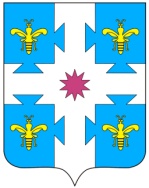 О внесении изменения в постановление администрации Козловского района 
от 02.04.2020 №151 «О мерах по временному приостановлению государственной регистрации заключения и расторжения браков»Администрация Козловского района Чувашской Республики п о с т а н о в л я е т:  1. Внести в постановление администрации Козловского района Чувашской Республики от 02.04.2020 №151 изменение, дополнив пункт 1 словами  «за исключением случаев возникновения у заявителей ситуации, ставящей под угрозу жизнь или нормальные жизненные условия и требующей неотложного решения.».	2. Настоящее постановление вступает в силу со дня его официального опубликованияГлавы администрацииКозловского  района                                                                                               А.И. Васильев  